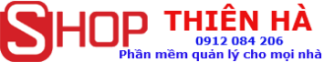 BẢNG BÁO GIÁCode: Gói chăm sóc website – Khởi nghiệpTHÔNG TIN KHÁCH HÀNG	THÔNG TIN NGƯỜI LIÊN HỆName:	Name: Phạm Văn Huy	  Nhập điện thoại khách	   0912.084.206	 Nhập email khách	  phamhuy842005@gmail.com	 Nhập webite khách	   www.phanmemthienha.comMô tả chi tiết* Bảng giá này dựa trên nhu cầu và phân tích website. Áp dụng cho các công ty startup, số lượng sản phẩm dịch vụ ít. Website đã thiết kế chuẩn seo ________________KẾ HOẠCH TIẾN ĐỘ
LƯU Ý QUAN TRỌNGCHÍNH SÁCH THANH TOÁN VÀ PHÁT SINHChi phí được thanh toán theo chu kỳ 30 ngày trước khi sử dụng dịch vụ. Và đặt cọc trước thêm 1 tháng dịch vụ ( giữ chỗ chi phi cho việc lập kế hoạch, phân tích từ khoá, lên chiến lược content). Khoản phí đặt cọc này được dùng để thanh toán phí dịch vụ tháng cuối cùng của hợp đồng.Không phát sinh bất kỳ chi phí nào, trừ khi khách hàng yêu cầu tăng thêm số lượng hạng mục nằm ngoài bảng mô tả trên. Chi phí tăng cụ thể như sau: Tối ưu seo thêm 1 bài viết do doanh nghiệp cung cấp: 5.000 /bàiBiên tập thêm sản phẩm dịch vụ, tin tức:  70.000 / bàiThiết kế thêm banner quảng cáo: 150.000/ 1 bannerXử lý thêm hình ảnh ngoài số lượng bài viết cần:  10.000/ 1 hình ảnhUpload, tối ưu thêm video cho kênh youtube:  20.000/ 1 videoBiên tập phát triển, chăm sóc nội dung Fandpage: Sử dụng gói dịch vụ chăm sóc facebook riêng.Có yêu cầu chụp hình sản phẩm dịch vụ: Liên hệCó yêu cầu dựng video sản phẩm dịch vụ: Liên hệ CHÍNH SÁCH HUỶ DỊCH VỤ VÀ CAM KẾT ĐỀN BÙĐược toàn quyền ngưng sử dụng dịch vụ khi THIENHA không thực hiện đúng cam kết, nhận đủ lại tiền đã đặt cọc.Sử dụng dịch vụ  với thời gian chưa đúng thoả thuận mà lỗi không khải do THIENHA. Khi huỷ dịch vụ sẽ mất khoản đặt cọc ban đầu. NỘI DUNG CÔNG VIỆCCHI PHÍ / THÁNGNỘI DUNG CÔNG VIỆC7.000.000 vnd ( Chưa bao gồm VAT)KHỞI ĐỘNG DỰ ÁN – CÔNG VIỆC LÀM TRONG THÁNG ĐẦUKHỞI ĐỘNG DỰ ÁN – CÔNG VIỆC LÀM TRONG THÁNG ĐẦUPhân tích từ khoá, ngành nghề, dịch vụ, lập kế hoạch biên tập nội dungCó thực hiện: Bộ 100 từ khoá chuyển đổi (Áp dụng cho hợp đồng từ 6 tháng trở lên)Gắn mã Google Analytics và phân tích lượng truy cập trên Google Analytics.Thực hiện gắn mã theo dõi. Và báo cáo lưu lượng 2 tuần 1 lầnĐăng ký thông tin doanh nghiệp trên Google MapsCó thực hiện. Xác minh địa điểm doanh nghiệpKhởi tạo chỉnh sửa sitemap.xml Có thực hiệnTối ưu và chỉnh các thẻ Meta tồn tại cũ Có thực hiện và hiệu chỉnh sau đóKiểm tra , phân tích và xử lý các liên kết lỗi đến website đã tốn tạiCó thực hiện và hiệu chỉnh sau đóTạo và tối ưu dữ liệu có cấu trúc cho sản phẩm, địa điểm, event v.vCó thực hiện và hiệu chỉnh sau đóCài đặt google ConsonleCó thực hiện Và báo cáo trạng thái liên tục hằng ngày khi có sự cố. QUẢN TRỊ NỘI DUNG – THỰC HIÊN HÀNG THÁNG QUẢN TRỊ NỘI DUNG – THỰC HIÊN HÀNG THÁNG Cập nhật, tối ưu bài viết phù hợp với công cụ tìm kiếm google. Bài viết giới thiệu, sản phẩm, dịch vụ do doanh nghiệp cung cấpTối đa 30 bàiBiên soạn mới nội dung, sản phẩm dịch vụ chuẩn Seo20 sản phẩmBiên soạn nội dung tin tức, tư vấn tăng trafix và đính kèm từ khoá dịch vụ15 bàiXây dựng liên kết nội bộ từ các bài viết trên websiteCó thực hiện theo số lượng bàiXử lý hình ảnh chuẩn Seo, dập logo, ảnh do doanh nghiệp cung cấpCó thực hiện theo số lượng bài, mỗi bài tối đa 3 hìnhPHÁT TRIỂN THƯƠNG HIỆU, TĂNG UY TÍN WEBSITEPHÁT TRIỂN THƯƠNG HIỆU, TĂNG UY TÍN WEBSITETạo FandPage Facebook, cập nhật thông tin công ty, ảnh bìa, liên kết websiteCó thực hiệnChia sẽ bài từ website lên Fandpage có kèm mô tả cho link chia sẽ. 10 bài viết/ thángTạo và tối ưu kênh youtube, video do doanh nghiệp cung cấp20 video / thángXây dựng backlink chất lượng từ diễn đàn miễn phí, hệ thống của công ty THIENHACó, 50 backlink chất lượngXây dựng hệ thống website vệ tinh riêngKhông thực hiệnChạy quảng cáo google bổ trợ, THIENHA thực hiện, Ngân sách khách hàng chi trảTối đa 7 triệu. Vượt quá 7 triệu ngân sách, thu phí dịch vụ 20%/ ngân sách vượtBÁO CÁO KẾT QUẢ, TÀI LIỆU PHÂN TÍCH, TƯ VẤN TỔNG THỂBÁO CÁO KẾT QUẢ, TÀI LIỆU PHÂN TÍCH, TƯ VẤN TỔNG THỂLập kết hoạch xây dựng hệ thống SEO chi tiết 12 thángCó, thực hiện ngay sau khi hợp đồng thực hiện dự ánBáo cáo khối lượng công việc đã thực hiện qua emailHàng tuầnBáo cáo, phân tích kết quả tìm kiếm, từ khóa, xếp hạngHàng tuầnHọp bàn 2 đơn vị, để phát triển kinh doanh Có tại văn phòng công ty THIENHACAM KẾT DỊCH VỤCAM KẾT DỊCH VỤThực hiện đúng đủ khối lượng công viêc đã thoả thuận. Đảm bảo chất lượng dịch vụ như đã thoả thuận,Báo cáo tiến độ đầy đủ kịp thờiCam kết đạt lưu lượng từ khoá tìm kiếm tự nhiên vào website sau 3 tháng tối thiểu 2500 lượt và tăng sau đóThực hiện đúng đủ khối lượng công viêc đã thoả thuận. Đảm bảo chất lượng dịch vụ như đã thoả thuận,Báo cáo tiến độ đầy đủ kịp thờiCam kết đạt lưu lượng từ khoá tìm kiếm tự nhiên vào website sau 3 tháng tối thiểu 2500 lượt và tăng sau đóSTTNội dungCông việc của công ty THIENHACông việc của Khách hàngThời gian(ngày)1Thu thập thông tin dự ánTrao đổi với khách hàng về các kế hoạch, định hướng kinh doanh, nhu cầu mong muốnTrao đổi với khách hàng về các kế hoạch, định hướng kinh doanh, nhu cầu mong muốn03 ngày1Thu thập thông tin dự ánPhân tích tư vấn thêmTiếp nhận tư vấn, bổ sung nếu có03 ngày1Thu thập thông tin dự ánThống nhất nội dung và giá trị của dự ánThống nhất nội dung và giá trị của dự án03 ngày2Ký hợp đồngTạm ứng chi phí tháng đầu, và đặt cọc 1 thángThanh toán chi phí lần đầu01 ngày2Ký hợp đồngLấy thông tin hình ảnh, sản phẩm, dịch vụ, videoCung cấp thông tin hình ảnh, sản phẩm, dịch vụ, video01 ngày3Lập kế hoạchThực hiện lập kế hoạch từ khoá, content, phân tích ngành, dịch vụ, đối thủĐề xuất thêm bổ sung vào bảng kế hoạchTối đa sau 2 ngày ký hợp đồng bắt đầu3Lập kế hoạchThống nhất bản kế hoạch chăm sóc Thống nhất bản kế hoạch chăm sóc Tối đa sau 2 ngày ký hợp đồng bắt đầu4Thực hiện gia đoạn khởi độngCài đặt Google AnalyticsChủ bị tài khoản gmail tiếp nhận công cụ.02 ngày4Thực hiện gia đoạn khởi độngCài đặt google webmaster tool02 ngày4Thực hiện gia đoạn khởi độngCài đặt sitemap02 ngày4Thực hiện gia đoạn khởi độngKhởi tạo google map02 ngày4Thực hiện gia đoạn khởi độngCài đặt dữ liệu có cấu trúc02 ngày4Thực hiện gia đoạn khởi độngKiểm tra xử lý lỗi liên kết02 ngày4Thực hiện gia đoạn khởi độngTối ưu các thẻ meta đã tồn tại02 ngày4Thực hiện gia đoạn khởi độngHướng dẫn cách thức đọc và xem thông tin các công cụ trênTiếp nhận thông tin phân quyền và phân tích trạng thái02 ngày5Quản trị nội dungChia nhỏ giai đoạn kế hoạch cho khách hàng chuẩn bị contentCung cấp bài viết sản phẩm dịch vụ cho THIENHALàm liên tục theo ngày, khách hàng theo dõi tiên độ5Quản trị nội dungTHIENHA tối ưu chuẩn Seo và đăng tải lên websiteLàm liên tục theo ngày, khách hàng theo dõi tiên độ5Quản trị nội dungTHIENHA biên tập nội dung sản phẩm dịch vụ, tin tức, xử lý hình ảnh, videoKiểm tra, dánh giá chất lượng để cải tiên dịch vụ tốt hơnLàm liên tục theo ngày, khách hàng theo dõi tiên độ5Quản trị nội dungHiện chỉnh nhằm đạt được chất lượng dịch vụ như đã cam kếtLàm liên tục theo ngày, khách hàng theo dõi tiên độ5Quản trị nội dungĐăng tải lên websiteLàm liên tục theo ngày, khách hàng theo dõi tiên độ6Phát triển hệ thốngXây dựng backlink liên kếtKiểm tra và đọc báo cáoLiên tục6Phát triển hệ thốngGửi báo cáo thống kêKiểm tra và đọc báo cáoLiên tục6Phát triển hệ thốngThống nhất nội dung, bổ sungKiểm tra và đọc báo cáoLiên tục6Phát triển hệ thốngThực hiện theo nội dung đã thống nhấtThực hiện theo nội dung đã thống nhấtLiên tục7Xử lý khủng hoảng truyền thôngTư vấn đề xuất giải pháp nếu cóĐóng góp đề xuất thêmLiên tục7Xử lý khủng hoảng truyền thôngThống nhất kế hoạch, ngân sách xử lý và thực hiệnThống nhất kế hoạch, ngân sách xử lý và thực hiệnLiên tục8Báo cáoBáo cáo các công cụ cài đặt ban đầuTiếp nhận thông tin và đề xuất thêmLiên tục1 lần / 1 tuần8Báo cáoBáo cáo lưu lượng truy cập vào websiteTiếp nhận báo cáo, và đề xuấtLiên tục1 lần / 1 tuần8Báo cáoThống nhất kế hoạch mớiThống nhất kế hoạch mớiLiên tục1 lần / 1 tuần8Báo cáoThực hiện theo kế hoạch mới và báo cáo tiến độTiếp nhận báo cáo.Liên tục1 lần / 1 tuần